JAK ZGŁASZAMY SZKODY NNW ERGO HESTIA 2019/2020 :INTERNET: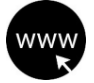 www.ergohestia.pl/zglos-szkode/-wybieramy lewe okienko- ubezpieczenia osobowe i postępujemy krok po kroku według formularza(przygotowany nr polisy i skan dokumentów)POCZTA: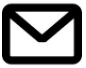 STU ERGO HESTIA SABLS-LIKWIDACJAUL.HESTII 181-731 SOPOT- wypełniony ”druk zgłoszenia” wraz z dokumentacją medyczną  INFOLINIA: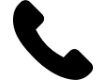 TEL. 801 107 107  lub 58 555 5 555POTRZEBNE DOKUMENTY DO ZGŁOSZENIA SZKODY NNW w ERGO HESTII:Druk zgłoszenia szkody- pobrany w swojej placówce, wraz z pieczątką.Dokumentacja medycznaUszczerbek: - karta informacyjna z dnia wypadku , historia choroby z placówek medycznych gdzie było kontynuowane leczenie wraz z wpisem o zakończonym leczeniu.Pobyt w szpitalu: wypis ze szpitalaZwrot kosztów leczenia - oryginały rachunków ,faktur ,dokumentacja medyczna potwierdzająca zasadność kosztów leczenia.Rehabilitacja: - oryginały rachunków, faktur, dokumentacja medyczna potwierdzająca zasadność rehabilitacji.